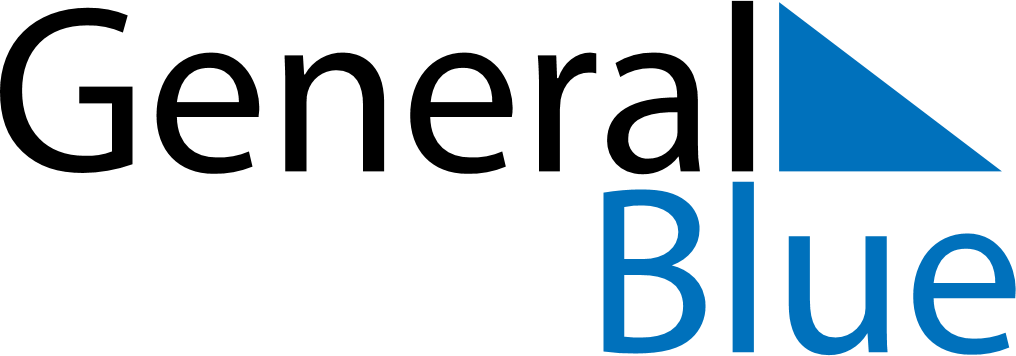 January 2024January 2024January 2024January 2024January 2024January 2024Arar, Saudi ArabiaArar, Saudi ArabiaArar, Saudi ArabiaArar, Saudi ArabiaArar, Saudi ArabiaArar, Saudi ArabiaSunday Monday Tuesday Wednesday Thursday Friday Saturday 1 2 3 4 5 6 Sunrise: 7:13 AM Sunset: 5:24 PM Daylight: 10 hours and 10 minutes. Sunrise: 7:14 AM Sunset: 5:24 PM Daylight: 10 hours and 10 minutes. Sunrise: 7:14 AM Sunset: 5:25 PM Daylight: 10 hours and 11 minutes. Sunrise: 7:14 AM Sunset: 5:26 PM Daylight: 10 hours and 11 minutes. Sunrise: 7:14 AM Sunset: 5:26 PM Daylight: 10 hours and 12 minutes. Sunrise: 7:14 AM Sunset: 5:27 PM Daylight: 10 hours and 13 minutes. 7 8 9 10 11 12 13 Sunrise: 7:14 AM Sunset: 5:28 PM Daylight: 10 hours and 13 minutes. Sunrise: 7:14 AM Sunset: 5:29 PM Daylight: 10 hours and 14 minutes. Sunrise: 7:14 AM Sunset: 5:30 PM Daylight: 10 hours and 15 minutes. Sunrise: 7:14 AM Sunset: 5:30 PM Daylight: 10 hours and 15 minutes. Sunrise: 7:14 AM Sunset: 5:31 PM Daylight: 10 hours and 16 minutes. Sunrise: 7:14 AM Sunset: 5:32 PM Daylight: 10 hours and 17 minutes. Sunrise: 7:14 AM Sunset: 5:33 PM Daylight: 10 hours and 18 minutes. 14 15 16 17 18 19 20 Sunrise: 7:14 AM Sunset: 5:34 PM Daylight: 10 hours and 19 minutes. Sunrise: 7:14 AM Sunset: 5:35 PM Daylight: 10 hours and 20 minutes. Sunrise: 7:14 AM Sunset: 5:36 PM Daylight: 10 hours and 21 minutes. Sunrise: 7:14 AM Sunset: 5:36 PM Daylight: 10 hours and 22 minutes. Sunrise: 7:14 AM Sunset: 5:37 PM Daylight: 10 hours and 23 minutes. Sunrise: 7:13 AM Sunset: 5:38 PM Daylight: 10 hours and 24 minutes. Sunrise: 7:13 AM Sunset: 5:39 PM Daylight: 10 hours and 25 minutes. 21 22 23 24 25 26 27 Sunrise: 7:13 AM Sunset: 5:40 PM Daylight: 10 hours and 27 minutes. Sunrise: 7:12 AM Sunset: 5:41 PM Daylight: 10 hours and 28 minutes. Sunrise: 7:12 AM Sunset: 5:42 PM Daylight: 10 hours and 29 minutes. Sunrise: 7:12 AM Sunset: 5:43 PM Daylight: 10 hours and 30 minutes. Sunrise: 7:11 AM Sunset: 5:44 PM Daylight: 10 hours and 32 minutes. Sunrise: 7:11 AM Sunset: 5:44 PM Daylight: 10 hours and 33 minutes. Sunrise: 7:10 AM Sunset: 5:45 PM Daylight: 10 hours and 34 minutes. 28 29 30 31 Sunrise: 7:10 AM Sunset: 5:46 PM Daylight: 10 hours and 36 minutes. Sunrise: 7:09 AM Sunset: 5:47 PM Daylight: 10 hours and 37 minutes. Sunrise: 7:09 AM Sunset: 5:48 PM Daylight: 10 hours and 39 minutes. Sunrise: 7:08 AM Sunset: 5:49 PM Daylight: 10 hours and 40 minutes. 